10.04. 2020 г  Тема урока  «Прием мяча»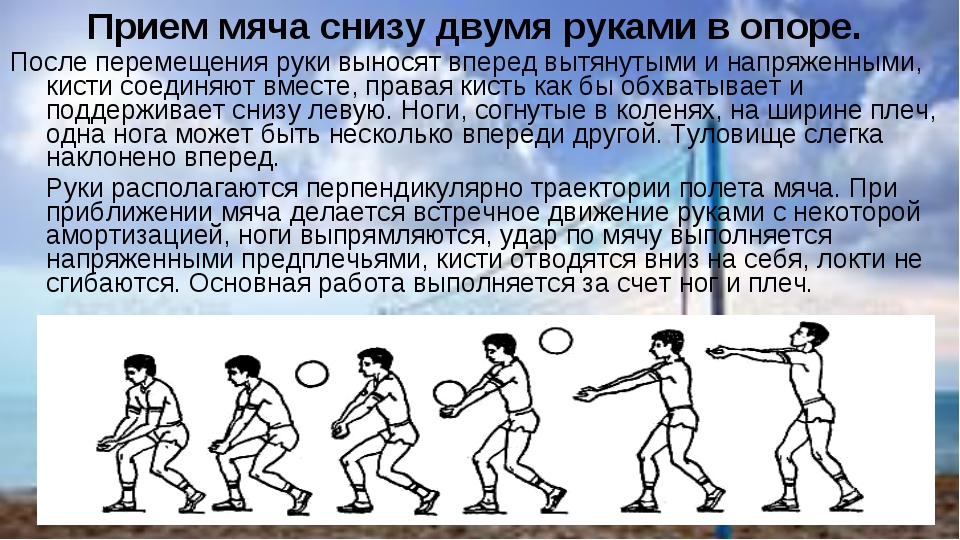 